Annexure-IAPPLICATION FORM FOR ALLOTMENT OF HOUSES/FLATS AT DHENKANAL, SUNDARGARH AND NAYAGARH For Office UseRef No:	Date:ToThe SecretaryOdisha State Housing Board, BhubaneswarSir/ MadamI/We request to register my/our name for consideration of allotment of EWS flat at Mahisapat ph-II, DhenkanalLIG house at Badapatrapali Ph-I, SundargarhLIG house at Badapatrapali Ph-II, SundargarhEWS flat at Muktapur, Nayagarh     (Put tick mark for the scheme applied for)I/we furnish below the particulars for the purpose.Name of the applicant :  (Block letter)Name (in Block letter)	Father 		Mother                    Spouse                                         -2-03.  Address for correspondence:Nationality:				05.Caste:                      06. Category 07.  PAN No.				      	       08. Aadhaar No.-	09.      Age:                             		10.Date of Birth:11. Gender12.     Occupation (Please specify name of Employer)13.    Details of EMD & Processing Fee	a)   EMD/Full cost.	                                 DD / UTR No                                                                                        Date			b)   Processing Fee with GST			DD/ UTR No                                                                                    Date-3-16. I/we undertake that the following persons are the members of my/our family as noted in statement below. (Family means husband, wife, and minor children)17. That Present Annual Income of my family from all sources is  Rs.________________  (Rupees	            only.18.  I/We hereby declare that the above information is correct.I/We agree to abide by the conditions contained in the Orissa Housing Board Act, 1968, the extant Rules and Regulation and Board decisions framed there under or any other order, instruction duly issued by the Board from time to time. I/We have read the contents relating to the terms and conditions of allotment of a houe/flat, in detail as mentioned in the Brochure annexed hereto and hereby agree to abide fully by the terms and conditions and accordingly, put my/our signature on this.I also undertake that in the event of any information submitted above is found to be fraud, misleading and false in future or in the event of more than one allotment/possession/ownership in favour of my family is detected at any stage in the same locality, from any Govt. Agency, the authority will be at liberty to cancel the allotment and forfeit the entire amount deposited by me at my cost and risk. 19.  I/We hereby enclose the following documents as required.	(Please put ‘tick mark’ against the document enclosed)Identity Proof – Copy of Voter ID/ PAN Card/ Driving License/Aadhar Card.Residential Proof – Copy of Telephone Bill/ Electricity Bill/ Bank Pass BookOriginal Affidavit in prescribed formatCopy of Receipt in support of payment of EMD/Processing Fees/GSTRecent Passport size photograph duly attested – 01One cancelled cheque of the applicant (in case opting for refund through NEFT/RTGS).Specimen Signature1.2.3.FULL SIGNATURE OF THE APPLICANT                                                                                             DATE:FORM OF AFFIDAVITBefore Executive Magistrate/Notary PublicIn the Court/Office of Shri……………………………………Executive Magistrate/Notary Public Place…………………......................................I/We, Shri/Smt………………………………………….............Aged………............................ Son/Daughter/Wife of Shri…………………………..............Resident of ......... ..................................... P.O……………………P.S………………………………in the district of………………………………at present……………………………………….by Profession..............……………………… do hereby solemnly affirm and state as follows:That I/We am/are an applicant to the   Odisha State Housing Board for allotment of Plot/House/Flat at__________________________________.That I/We or any of my/our family members do not own or have been allotted any residential house/plot/flat/Shop-cum-Residence by OSHB or any Govt. Authority in the locality where the housing scheme exists as per the conditions contained in the Brochure. That I/We have not sold/ transferred/ purchased any residential house/plot / flat/ Shop-cum-Residence allotted by OSHB or any Govt. Authority in the locality where the housing scheme exists, as per the conditions contained in the Brochure. That my/ our annual family income from all sources is Rs.  ____________/-.That I/We undertake to pay the full cost of the plot/house/flat as fixed by OSHB after allotment and before taking over possession, as per terms and conditions of the Brochure.That the facts stated in this application and documents appended to it are true to the best of my/our knowledge and belief and shall be construed as a part of this affidavit.That I/We am/are well aware of the terms and conditions contained in the Brochure and filled up the Application Form and agree to abide by the same in all respect.Identified by me                                                                                                                  Advocate								Signature of the DeponentI/We Sri/Smt……………………………………………....Aged……………Son/Daughter/Wife of  Shri ………………………………Resident…………………............................… P.O…………………............. P.S………………...........in the district of………………………   at present…........................................................... by  Profession ………………………… who is identified by Shri ………………………………………. , advocate appears  before me and states on oath that content of this affidavit are true to the best of his/her/ their knowledge and belief. Deponent                                                         Executive Magistrate/Notary PublicODISHA STATE HOUSING BOARDALLOTMENT OF LIG HOUSE AT BADAPATRAPALLI, SUNDARGARH, EWS FLAT AT MAHISAPAT, DHENKANAL & MUKTAPUR, NAYAGARH ACKNOWLEDGEMENT RECEIPT(Details to be filled up by Applicant except Ref. No.) (Allotment Branch Copy)				Ref. No.1.   Applicant’s Name_______________________________________________________2.   Type of House/ Flat applied: __________________________  at________________        3.   Details of Deposit:4. Kindly quote this reference no. in all your future correspondence								Authorized SignatoryO.S.H.B. Date ------------------------------------------------------------------------------------------------------ODISHA STATE HOUSING BOARDALLOTMENT OF LIG HOUSE AT BADAPATRAPALLI, SUNDARGARH, EWS FLAT AT MAHISAPAT, DHENKANAL & MUKTAPUR, NAYAGARH ACKNOWLEDGEMENT RECEIPT(Details to be filled up by Applicant except Ref. No.) (Allotment Branch Copy)				Ref. No.1.   Applicant’s Name_______________________________________________________2.   Type of House/ Flat applied: __________________________ at_______________         3.   Details of Deposit:4. Kindly quote this reference no. in all your future correspondence								Authorized SignatoryO.S.H.B.  Date------------------------------------------------------------------------------------------------------ODISHA STATE HOUSING BOARDALLOTMENT OF LIG HOUSE AT BADAPATRAPALLI, SUNDARGARH, EWS FLAT AT MAHISAPAT, DHENKANAL & MUKTAPUR, NAYAGARH ACKNOWLEDGEMENT RECEIPT(Details to be filled up by Applicant except Ref. No.) (Allotment Branch Copy)				Ref. No.1.   Applicant’s Name_______________________________________________________2.   Type of House/ Flat applied: __________________________ at______________         3.   Details of Deposit:4. Kindly quote this reference no. in all your future correspondence								Authorized SignatoryO.S.H.B. Date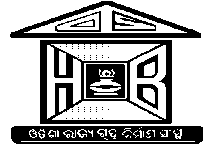 ODISHA STATE HOUSING BOARDSachivalaya Marg, Bhubaneswar-751001Phone No-(0674)2393524/2392587/2393277EPBAX – (0674) 2391542, 2390141 – Ext.- 147, 160 /134/163, FAX (0674) 2393952,Website : https://oshb.org.Permanent AddressPresent Address   At:   Po:         P.S:        Dist:         Pin:      State: Telephone No.:        At:        Po:        P.S:        Dist.:        Pin:        State :Mobile Phone No.: E-mail:14.    Bank Account details, in case opting for Online refund in the event of non-    allotment  :14.    Bank Account details, in case opting for Online refund in the event of non-    allotment  :14.    Bank Account details, in case opting for Online refund in the event of non-    allotment  :14.    Bank Account details, in case opting for Online refund in the event of non-    allotment  :14.    Bank Account details, in case opting for Online refund in the event of non-    allotment  :15.  Do you or any of your family member(s) own/have been allotted any house/plot/flat/shop/Shop-cum-Residence by OSHB or Govt. Agency within the locality where the housing scheme exists. (Family means husband, wife and minor children).			                     Yes		     If  Yes,  give details              15.  Do you or any of your family member(s) own/have been allotted any house/plot/flat/shop/Shop-cum-Residence by OSHB or Govt. Agency within the locality where the housing scheme exists. (Family means husband, wife and minor children).			                     Yes		     If  Yes,  give details              15.  Do you or any of your family member(s) own/have been allotted any house/plot/flat/shop/Shop-cum-Residence by OSHB or Govt. Agency within the locality where the housing scheme exists. (Family means husband, wife and minor children).			                     Yes		     If  Yes,  give details              15.  Do you or any of your family member(s) own/have been allotted any house/plot/flat/shop/Shop-cum-Residence by OSHB or Govt. Agency within the locality where the housing scheme exists. (Family means husband, wife and minor children).			                     Yes		     If  Yes,  give details              15.  Do you or any of your family member(s) own/have been allotted any house/plot/flat/shop/Shop-cum-Residence by OSHB or Govt. Agency within the locality where the housing scheme exists. (Family means husband, wife and minor children).			                     Yes		     If  Yes,  give details              SI.NoRelationName(s)Agei.Husband/Wifeii.Son(s)iii.Daughter(s)ParticularsAmount (Rs.)DD/ UTR NO.Date1. E.M.D.2. Processing Fee 3. GSTParticularsAmount (Rs.)DD/ UTR NO.Date1. E.M.D.2. Processing Fee 3. GSTParticularsAmount (Rs.)DD/ UTR NO.Date1. E.M.D.2. Processing Fee 3. GST